Biểu mẫu -01     UBND HUYỆN KIM ĐỘNGTRƯỜNG TH&THCS HÙNG ANTHÔNG BÁO Công khai thông tin về cơ sở vật chất, năm học 2023-2024I. Điểm trường II. Phòng học 1. Điểm trường 1 Cấp TH 2. Điểm trường 2 Cấp THCS   …v.v….. III. Phòng chức năng IV. Đồ dùng, thiết bị dạy học V. Thiết bị điện tử-tin học đang được sử dụng phục vụ làm việc và học tập  VI. Nhà vệ sinh 1. Điểm trường 1: Cấp Tiểu học 2. Điểm trường 2: Cấp THCSVII. Cơ cở vật chất, trang thiết bị khác   	Hùng An, ngày 11 tháng  9 năm 2023                              HIỆU TRƯỞNG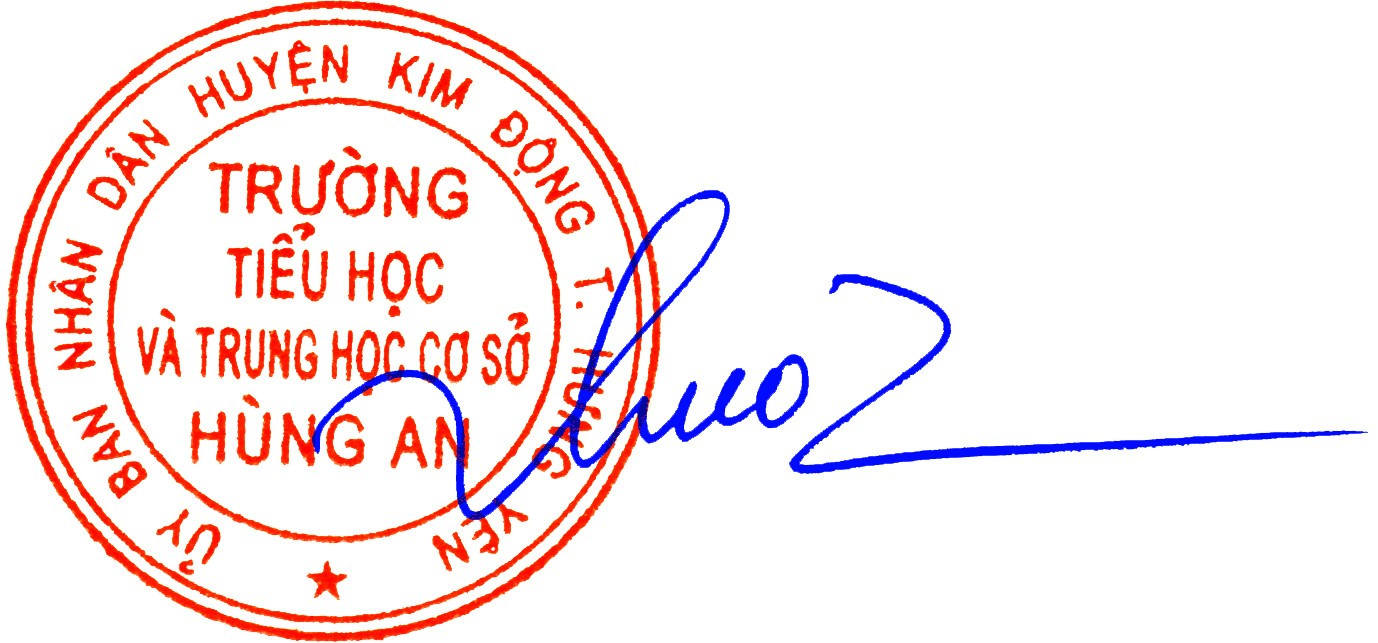 Nguyễn Văn ThươngTHCS-02 UBND HUYỆN KIM ĐỘNGTRƯỜNG TH&THCS HÙNG ANTHÔNG BÁO Công khai thông tin về đội ngũ cán bộ, giáo viên, nhân viên, năm học 2023-2024 	Hùng An, ngày 11 tháng  9 năm 2023                              HIỆU TRƯỞNGNguyễn Văn Thương   THCS-03         UBND HUYỆN KIM ĐỘNG    TRƯỜNG TH&THCS HÙNG ANTHÔNG BÁO Cam kết chất lượng giáo dục, năm học 2022-2023 Hùng An, ngày 11 tháng 9 năm 2023HIỆU TRƯỞNGNguyễn Văn ThươngPHÒNG GD&ĐT KIM ĐỘNGTRƯỜNG TH&THCS HÙNG ANTHCS-04THÔNG BÁOCông khai thông tin về chất lượng giáo dục thực tế, năm học 2022-2023Cấp Tiểu học Cấp THCS Hùng An, ngày 11 tháng 9 năm 2023Hùng An, ngày 11 tháng 9 năm 2023HIỆU TRƯỞNGNguyễn Văn Thương      UBND HUYỆN KIM ĐỘNGTRƯỜNG TH&THCS HÙNG AN                          THÔNG BÁOCông khai quyết toán ngân sách nhà nước cấp năm 2023Hùng An, ngày 11 tháng 9 năm 2023                                                      HIỆU TRƯỞNGNguyễn Văn Thương                                        UBND HUYỆN KIM ĐỘNG                                       Biểu mẫu THCS-07    TRƯỜNG TH&THCS HÙNG ANTHÔNG BÁOCông khai dự toán các khoản đóng góp từ học sinh và số tiền đơn vị được viện trợ, tài trợ, được biếu, được tặng, được ủng hộ năm học 2022-2023I. Các khoản tiền đóng góp từ học sinh II. Số tiền  được viện trợ, tài trợ, được biếu, tặng, ủng hộ              Hùng An , ngày 11 tháng 9 năm 2023HIỆU TRƯỞNGNguyễn Văn ThươngBiểu mẫu THCS-13     PHÒNG GD&ĐT KIM ĐỘNGTRƯỜNG TH&THCS HÙNG ANTHÔNG BÁO Công khai danh sách học sinh trúng tuyển lớp 10  năm học 2022-2023Hùng An , ngày 11 tháng 9 năm 2023HIỆU TRƯỞNGNguyễn Văn ThươngTT Địa chỉ Diện tích điểm trường Diện tích sân chơi Điểm trường 1  Hùng An69993.500Điểm trường 2  Hùng An10.5233.000 Cộng tổng diện tích toàn trường  Cộng tổng diện tích toàn trường 17.5226.500 Diện tích toàn trường tính bình quân/01học sinh:  Diện tích toàn trường tính bình quân/01học sinh:  Diện tích toàn trường tính bình quân/01học sinh: TT Loại phòng học Số lượng Diện tích (m2) Bình quân (m2)/01hs 1  Phòng học kiên cố 15600102  Phòng học bán kiên cố 03120103  Phòng học tạm 04  Phòng học nhờ 0TT Loại phòng học Số lượng Diện tích (m2) Bình quân (m2)/01hs 1  Phòng học kiên cố 083360,942  Phòng học bán kiên cố 03  Phòng học tạm 04  Phòng học nhờ 0TT Tên phòng Số lượng 	Diện tích Ghi chú 1  Phòng truyền thống 011002  Phòng Hội đồng 013  Phòng tổ chuyên môn 02964  Phòng Ban giám hiệu 035  Phòng Công đoàn  01196  Phòng Đoàn, Đội 02197  Phòng thư viện 02408  Phòng đồ dùng, thiết bị 061609  Phòng học Tin học 0215010  Phòng học Ngoại ngữ 0215011  Phòng học bộ môn khác 0642012  Phòng giáo dục nghệ thuật 0211013  Phòng tư vấn tâm lý học sinh 023514  Phòng vệ sinh 0414015  Phòng đa chức năng 019816  Nhà bếp  017  Nhà ăn  019 Phòng chức năng khác … 0 …v.v.. T T Khối lớp Danh mục đồ dùng, thiết bị dạy học hiện có Số lượng (bộ) So với yêu cầu tối thiểu đủ (thiếu)/bộ 1 Khối lớp 101032 Khối lớp 23 Khối lớp 34 Khối lớp 45Khối lớp 56Khối lớp 601037Khối lớp 78Khối lớp 89Khối lớp 9TT Danh mục thiết bị hiện có Số lượng So với yêu cầu tối thiểu đủ (thiếu) 1  Máy vi tính 382 Ti vi 043  Đài cát xét 024 Đầu Video/đầu đĩa 015 Máy chiếu 356 Thiết bị khác: camera42Danh mục  nhà vệ sinh Số lượng Diện tích Diện tích bình quân/giáo viên/học sinh Ghi  chú Dùng cho giáo viên02502,5Dùng cho học sinh01600,1Đạt chuẩn vệ sinh theo quy định01600,1Chưa đạt chuẩn vệ sinh theo quy định01502,5Danh mục  nhà vệ sinhSố lượngDiện tíchDiện tích bình quân/giáo viên/học sinhGhi  chúDùng cho giáo viên02402,0Dùng cho học sinh02802,2Đạt chuẩn vệ sinh theo quy định041200,3Chưa đạt chuẩn vệ sinh theo quy định0 TT  Tên trường Danh mục CSVC, trang thiết bị Có Không 1 Điểm trường 1 Nguồn nước sinh hoạt hợp vệ sinh X Cấp Tiểu họcNguồn điện (lưới, phát điện riêng) X Cấp Tiểu họcKết nối internet X Cấp Tiểu họcTrang thông tin điện tử (website) X Cấp Tiểu họcTường rào xây X2 Điểm trường 2 Nguồn nước sinh hoạt hợp vệ sinh X Cấp THCSNguồn điện (lưới, phát điện riêng) X Cấp THCSKết nối internet X Cấp THCSTrang thông tin điện tử (website)  X Cấp THCSTường rào xây XTTNội dungTổng sốTrình độ đào tạoTrình độ đào tạoTrình độ đào tạoTrình độ đào tạoHạng chức danh nghề nghiệpHạng chức danh nghề nghiệpHạng chức danh nghề nghiệpHạng chức danh nghề nghiệpChuẩn nghề nghiệpChuẩn nghề nghiệpChuẩn nghề nghiệpTTNội dungTổng sốThSĐHCĐTCHạng IHạng IIHạng IIIXuất sắcKháTrungbìnhKémI Cán bộ quảnlý03003000010203001 Hiệu trưởng01012 Phó hiệutrưởng0202II Giáo viên33031010100726041 Toán01012 Lý01013 Hóa01014 Sinh01015 KTCN06 KTNN07 Tin học01018 Thể dục02019 Văn030310 Sử010111 Địa012 GDCD013 Ngoại ngữ030314Âm nhạc010115Mỹ thuật02010216GV Văn hóaTiểu học1616III Nhân viên0302011 Văn thư01012 Kế toán01013 Thủ quỹ0014 Y tế05 Thư viện01016 Thiết bị, thí nghiệm07 Nhân viênkhác ( Bảo vệ)02..v.v..IV Tổng số41TT Nội dung Chia theo khối lớp Chia theo khối lớp Chia theo khối lớp Chia theo khối lớp Chia theo khối lớp TT Nội dung Lớp 1Lớp2Lớp 3Lớp 4Lớp 5Lớp 6Lớp 7Lớp 8Lớp 91  Chương trình giáo dục nhà trường   thực hiện 2018201820182018MHTHM201820182018MHTHM2  Các hoạt động hỗ trợ học  tập, sinh  hoạt đối với học sinh của nhà  trường 3 Yêu cầu về phối hợp giữa  nhà trường và gia đình.  xxxxxx  x4 Yêu cầu về thái độ học tập của học sinh 5  Kết quả năng lực, phẩm chất, học   tập, sức khỏe của học sinh dự kiến đạt được 98%98%98%98%100%95%95%95%100%6  Khả năng học tập tiếp tục của học sinh STT Nội dung Tổng số Chia ra theo khối lớp Chia ra theo khối lớp Chia ra theo khối lớp Chia ra theo khối lớp STT Nội dung Tổng số Lớp 1 Lớp 2 Lớp 3 Lớp 4 Lớp 5 I Tổng số học sinh   556   109  115  116  121  95II Số học sinh học 2 buổi/ngày   556  xx   x  x  x III Số học sinh chia theo năng lực, phẩm chất Số học sinh chia theo năng lực, phẩm chất Số học sinh chia theo năng lực, phẩm chất Số học sinh chia theo năng lực, phẩm chất Số học sinh chia theo năng lực, phẩm chất Số học sinh chia theo năng lực, phẩm chất 1  Năng lực a  Tự phục vụ, tự quản  - Tốt (tỷ lệ so với tổng số) 56.666.145.772.765.3 - Đạt (tỷ lệ so với tổng số) 35.833.935.427.334.7 - Cần cố gắng (tỷ lệ so với tổng số) 4.60.9b  Hợp tác  - Tốt (tỷ lệ so với tổng số) 64.265.243.165.267.4 - Đạt (tỷ lệ so với tổng số) 3334.85634.732.6 - Cần cố gắng (tỷ lệ so với tổng số) 2.80.9c  Tự học, tự giải quyết vấn đề  - Tốt (tỷ lệ so với tổng số) 62.463.5445757.9 - Đạt (tỷ lệ so với tổng số) 3335.755.24342.1 - Cần cố gắng (tỷ lệ so với tổng số) 4.60.90.92  Phẩm chất a  Chăm học, chăm làm  - Tốt (tỷ lệ so với tổng số) 71.5567.89 - Đạt (tỷ lệ so với tổng số) 28.4532.11 - Cần cố gắng (tỷ lệ so với tổng số) b  Tự tin, trách nhiệm  - Tốt (tỷ lệ so với tổng số) 74.1458.72 - Đạt (tỷ lệ so với tổng số)  25.86 41.28 - Cần cố gắng (tỷ lệ so với tổng số) c  Trung thực, kỷ luật  - Tốt (tỷ lệ so với tổng số) 73.2869.7265.96 - Đạt (tỷ lệ so với tổng số)  26.72 30.28 34.04 - Cần cố gắng (tỷ lệ so với tổng số) d  Đoàn kết, yêu thương  - Tốt (tỷ lệ so với tổng số)  7568.8180.42 - Đạt (tỷ lệ so với tổng số)  25 40.37 19.58 - Cần cố gắng (tỷ lệ so với tổng số) TT Nội dung Tổng số Chia ra theo khối lớp Chia ra theo khối lớp Chia ra theo khối lớp Chia ra theo khối lớp TT Nội dung Tổng số  Lớp 6. Lớp 7. Lớp 8. Lớp 9. I  Số học sinh chia theo hạnh kiểm   KQRL  KQRL1 Phẩm chất tốt, Khá 94,7%62,5%81%90%2 + Phẩm chất đạt:0,5%24,4%10%8%3 + Năng lực tốt, khá94,7%62,5%24,1%12,3%4+ Năng lực đạt:0,5%24,4%56%74%II Số học sinh chia theo học lực 1 + Hoàn thành tốt: 17,812,723%12,3%2+ Hoàn thành Khá: 36,8363+ Hoàn thành, đạt38,945,35766,64+ Có nội dung chưa hoàn thành:0,60,619,7%13,5III Tổng hợp kết quả cuối năm 1 Lên lớp thẳng (tỷ lệ so với tổng số) 93% - Học sinh giỏi  (tỷ lệ so với tổng số) 17% - Học sinh khá  (tỷ lệ so với tổng số) 14,4%2   Thi lại (tỷ lệ so với tổng số) 7%3 Ở lại lớp  (tỷ lệ so với tổng số) 3 HS214  Chuyển trường (đến, đi)  (tỷ lệ so với tổng số) 4 HS5  Bị đuổi học  (tỷ lệ so với tổng số) 06  Tự bỏ học (tỷ lệ so với tổng số) 0IV  Số học sinh đạt giải trong các kỳ thi học sinh giỏi 1  Cấp huyện 142  Cấp tỉnh 01002V  Số học sinh dự xét tốt nghiệp 81VI  Số học sinh được công nhận tốt nghiệp 801  Loại giỏi (tỷ lệ so với tổng số) 12,3%2  Loại khá (tỷ lệ so với tổng số) 30,9%3  Loại trung bình  (tỷ lệ so với tổng số) 55,5%VII   Số thí sinh thi đỗ vào học tại các trường THPT công lập 67% Số lượng (tỷ lệ so với tổng số dự thi) 53/79T T Nội dung Tổng kinh phí được nhà nước cấp Tổng kinh phí phải tiết kiệm Tổng kinh phí được sử dụng chi Tổng  kinh phí đã sử dụng chi Ghi  chú I Tổng ngân sách được cấp 5.476.876 80.200 5.319.139 II Nội dung ngân sách nhà nước cấp 5.476.876 80.200 5.319.139 1 Chi hoạt 	động thường xuyên- Chi lương và các khoản phụ cấp theo lương của cán bộ, giáo viên, nhân viên 4.674.876 4.674.876  4.674.876  - Chi hoạt động chuyên môn 802.00080.200 721.800- Chi quản lý hành chính (duy trì hoạt động thường xuyên của nhà trường)  - Chi khác 2 Chi hoạt động không thường xuyên - Chi cấp bù học phí  - Chi hỗ trợ xét tốt nghiệp - Chi tham quan học tập - Chi cải tạo, sửa chữa nhỏ CSVC của nhà trường 200.000.000180.000.000 180.000.000  - Chi mua sắm tăng cường  trang thiết bị cho nhà trường - Chi khác 3 Thực hiện dự án xây dựng, mua sắm thiết bị, đồ dùng dạy học, đồ chơi trẻ em - Dự án xây dựng CSVC - Dự án mua sắm thiết bị, đồ dùng dạy học TT Danh mục thu Số học sinh Định mức thu Tổng kinh phí dự toán thu được Tổng kinh phí thực tế thu được Tổng kinh phí phải nộp đi Tổng kinh phí được để lại chi 1 Tiền học phí 354 44.000 139.788.353 139.788.353 139.788.353 139.788.3532 Tiền điện 899 7.000 56.637.000 56.637.000 56.637.000 50.637.0003 Tiền nước uống 899 6.000 48.546.000  48.546.000  48.546.000 43.546.0004 Tiền trông xe 530 6.00028.620.000 28.620.000 28.620.000 28.620.000 5 Tiền vệ sinh 547 5.000 24.675.000 24.675.000 24.675.000 24.675.0006 Tiền học thêm 314 10.000 183.900.000 183.900.000 183.900.000 163.900.0007 Tiền học Tiếng Anh bổ trợ 351 70.000 171.990.000 171.990.000 128.992.500 42.997.5008Tiền BHYT9Tiền BHTT 10Tiền Đoàn, Đội 11Tiền may đồng phục 12Tiền mua SGKDanh mục Số tiền Ghi chú Số tiền đơn vị được viện trợ, tài trợ, được biếu, tặng, ủng hộ  60.000.000TTHọ và tênTổng 
điểm Tổng 
điểm Điểm xét tuyểnĐiểm xét tuyểnĐiểm xét tuyểnĐỗ trường
THPTĐỗ trường
THPTGhi chúGhi chú1  Nguyễn Quốc An181816,916,916,9THPT Đức HợpTHPT Đức Hợp2  Lê Đức Anh21.5521.5516,916,916,9THPT Đức HợpTHPT Đức Hợp3  Lê Hoàng Anh19.319.316,916,916,9THPT Đức HợpTHPT Đức Hợp4  Nguyễn Thị Phương Anh242416,916,916,9THPT Đức HợpTHPT Đức Hợp5  Phạm Nhật Anh22.122.116,916,916,9THPT Đức HợpTHPT Đức Hợp6  Phạm Quốc Anh17.517.516,916,916,9THPT Đức HợpTHPT Đức Hợp7  Phạm Thị Ngọc Anh17.717.716,916,916,9THPT Đức HợpTHPT Đức Hợp8  Hoàng Thị Ngọc Ánh20.120.116,916,916,9THPT Đức HợpTHPT Đức Hợp9  Đàm Thị Sao Băng21.2521.2516,916,916,9THPT Đức HợpTHPT Đức Hợp10  Nguyễn Thùy Châm21.4521.4516,916,916,9THPT Đức HợpTHPT Đức Hợp11  Hoàng Tiến Công17.4517.4516,916,916,9THPT Đức HợpTHPT Đức Hợp12  Lương Thị Dịu21.821.816,916,916,9THPT Đức HợpTHPT Đức Hợp13  Phạm Thị Thùy Dung24.0524.0516,916,916,9THPT Đức HợpTHPT Đức Hợp14  Phạm Thùy Dung25.0525.0516,916,916,9THPT Đức HợpTHPT Đức Hợp15  Lê Anh Duy17.917.916,916,916,9THPT Đức HợpTHPT Đức Hợp16  Lưu Thị Duyên232316,916,916,9THPT Đức HợpTHPT Đức Hợp17  Lê Văn Dũng22.3522.3516,916,916,9THPT Đức HợpTHPT Đức Hợp18  Phạm Thùy Dương20.920.916,916,916,9THPT Đức HợpTHPT Đức Hợp19  Nguyễn Quang Đức22.322.316,916,916,9THPT Đức HợpTHPT Đức Hợp20  Nguyễn Hương Giang23.0523.0516,916,916,9THPT Đức HợpTHPT Đức Hợp21  Lê Thị Hiền20.2520.2516,916,916,9THPT Đức HợpTHPT Đức Hợp22  Trần Hữu Hiếu19.1519.1516,916,916,9THPT Đức HợpTHPT Đức Hợp23  Nguyễn Tiến Minh Hiệp21.421.416,916,916,9THPT Đức HợpTHPT Đức Hợp24  Nguyễn Văn Hiệu23.3523.3516,916,916,9THPT Đức HợpTHPT Đức Hợp25  Nguyễn Quốc Huy20.3520.3516,916,916,9THPT Đức HợpTHPT Đức Hợp26  Phạm Quang Hưng20.820.816,916,916,9THPT Đức HợpTHPT Đức Hợp27  Phạm Văn Khánh17.4517.4516,916,916,9THPT Đức HợpTHPT Đức Hợp28  Phạm Tuấn Khôi21.821.816,916,916,9THPT Đức HợpTHPT Đức Hợp29  Đàm Khánh Linh19.3519.3516,916,916,9THPT Đức HợpTHPT Đức Hợp30  Nguyễn Quang Long18.918.916,916,916,9THPT Đức HợpTHPT Đức Hợp31  Nguyễn Khánh Ly25.4525.4516,916,916,9THPT Đức HợpTHPT Đức Hợp32  Phạm Hoàng Minh22.4522.4516,916,916,9THPT Đức HợpTHPT Đức Hợp33  Ngô Thị Nết17.0517.0516,916,916,9THPT Đức HợpTHPT Đức Hợp34  Đỗ Thị Yến Ngọc18.5518.5516,916,916,9THPT Đức HợpTHPT Đức Hợp35  Nguyễn Đắc Nhật17.717.716,916,916,9THPT Đức HợpTHPT Đức Hợp36  Phạm Minh Nhật19.2519.2516,916,916,9THPT Đức HợpTHPT Đức Hợp37  Phạm Minh Phương22.0522.0516,916,916,9THPT Đức HợpTHPT Đức Hợp38  Phạm Ngọc Vy Phương20.1520.1516,916,916,9THPT Đức HợpTHPT Đức Hợp39  Phạm Thị Hà Phương17.7517.7516,916,916,9THPT Đức HợpTHPT Đức Hợp40  Nguyễn Duy Quyết17.6517.6516,916,916,9THPT Đức HợpTHPT Đức Hợp41  Đặng Trần Quý17.9517.9516,916,916,9THPT Đức HợpTHPT Đức Hợp42  Nguyễn Ngọc Sáng22.5522.5516,916,916,9THPT Đức HợpTHPT Đức Hợp43  Hoàng Trung Thế22.8522.8516,916,916,9THPT Đức HợpTHPT Đức Hợp44  Nguyễn Thu Trang22.422.416,916,916,9THPT Đức HợpTHPT Đức Hợp45  Phạm Thu Trang19.6519.6516,916,916,9THPT Đức HợpTHPT Đức Hợp46  Trần Thị Trang19.419.416,916,916,9THPT Đức HợpTHPT Đức Hợp47  Lê Hồng Tranh20.2520.2516,916,916,9THPT Đức HợpTHPT Đức Hợp48  Đỗ Thanh Vân20.3520.3516,916,916,9THPT Đức HợpTHPT Đức Hợp49  Nguyễn Thị Thanh Vân17.117.116,916,916,9THPT Đức HợpTHPT Đức Hợp50  Phạm Văn Việt18.518.516,916,916,9THPT Đức HợpTHPT Đức Hợp51  Trần Đức Vinh22.4522.4516,916,916,9THPT Đức HợpTHPT Đức Hợp52Nguyễn Thanh Phú20.2520.2516,916,916,9THPT Đức HợpTHPT Đức Hợp53Ngô Trung Hiếu20.720.716,916,916,9THPT Đức HợpTHPT Đức HợpTổng cộng 17.9860817.9860816,916,916,953/79 = 67%53/79 = 67%